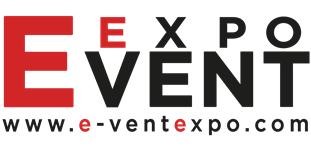 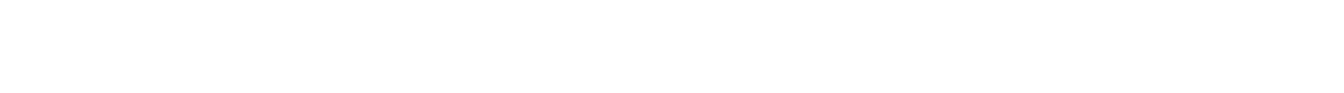 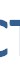 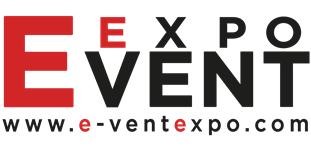 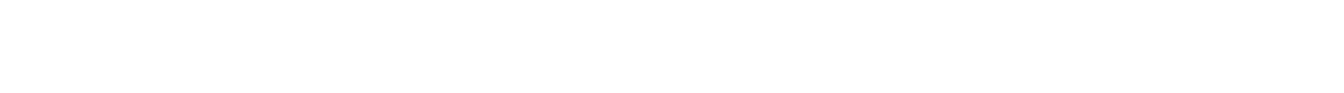 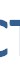 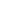 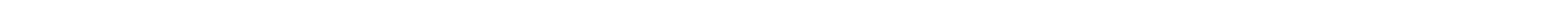 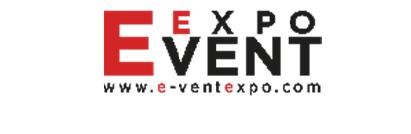 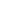 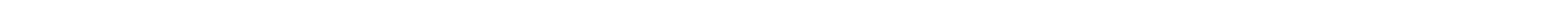 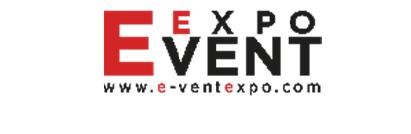 Project title  Intermodalni TerminalIntermodalni TerminalIntermodalni TerminalSector  Intermodalni TransportIntermodalni TransportIntermodalni TransportLocation   Doboj, Boljanić NoviDoboj, Boljanić NoviDoboj, Boljanić NoviLocation description  Doboj je gard smješten u Republici Srpskoj, entitetu Bosne i Hercegovine. Smješten je na obalama rijeke Bosne, u sjevernom dijelu Republike Srpske. Doboj je najveći nacionalni željeznički čvor i operatvna baza Željezničke korporacije se nalazi u Doboju. Boljanić Novi je selo udaljeno 17 km od Doboja.Doboj je gard smješten u Republici Srpskoj, entitetu Bosne i Hercegovine. Smješten je na obalama rijeke Bosne, u sjevernom dijelu Republike Srpske. Doboj je najveći nacionalni željeznički čvor i operatvna baza Željezničke korporacije se nalazi u Doboju. Boljanić Novi je selo udaljeno 17 km od Doboja.Doboj je gard smješten u Republici Srpskoj, entitetu Bosne i Hercegovine. Smješten je na obalama rijeke Bosne, u sjevernom dijelu Republike Srpske. Doboj je najveći nacionalni željeznički čvor i operatvna baza Željezničke korporacije se nalazi u Doboju. Boljanić Novi je selo udaljeno 17 km od Doboja.Company description  LIMUN ŠPED d.o.o. je kompanija koja pruža kompletnu logističku sulugu: drumskin transport, željeznički transport, pomorski transport, špeditersko I carisnko posredovanje, konsultantske usluge. Kontak informacije:Ime i prezime: Biljana Mićićemail: biljana@limunsped.comtel: 00387 65 419 449adresa: Nikole Tesle bb, 74000 Doboj, Bosnia and HerzegovinaB2B link: google meet invitation on biljana@limunsped.comweb: www.limunsped.comFB: Limun Šped;  IG:limun_spedLIMUN ŠPED d.o.o. je kompanija koja pruža kompletnu logističku sulugu: drumskin transport, željeznički transport, pomorski transport, špeditersko I carisnko posredovanje, konsultantske usluge. Kontak informacije:Ime i prezime: Biljana Mićićemail: biljana@limunsped.comtel: 00387 65 419 449adresa: Nikole Tesle bb, 74000 Doboj, Bosnia and HerzegovinaB2B link: google meet invitation on biljana@limunsped.comweb: www.limunsped.comFB: Limun Šped;  IG:limun_spedLIMUN ŠPED d.o.o. je kompanija koja pruža kompletnu logističku sulugu: drumskin transport, željeznički transport, pomorski transport, špeditersko I carisnko posredovanje, konsultantske usluge. Kontak informacije:Ime i prezime: Biljana Mićićemail: biljana@limunsped.comtel: 00387 65 419 449adresa: Nikole Tesle bb, 74000 Doboj, Bosnia and HerzegovinaB2B link: google meet invitation on biljana@limunsped.comweb: www.limunsped.comFB: Limun Šped;  IG:limun_spedProject status  Završena konceptualna fazaZavršena konceptualna fazaZavršena konceptualna fazaProject description  Naša namjera je da izgradimo Intermodalni terminal u Doboju, Boljanić Novi.  Za naš projekat smo dobili sva odobrenja lokalne zajednice. Intermodalni transport nije razvijen u BIH i ovaj projekat će donijeti kako ekonomski rast države tako i poveznicu koja nedostaje u kretanju robnih tokova između zamalja u regionu i BIH. Povrat investicije je planiran u roku od 5 do 7 godina od puštanja terminala u rad. Trenutno radimo na rješavanju imovinsko pravnih odnosa zemljišta I sljedeći korak je započinjanje pripremne faze gradnje.Naša namjera je da izgradimo Intermodalni terminal u Doboju, Boljanić Novi.  Za naš projekat smo dobili sva odobrenja lokalne zajednice. Intermodalni transport nije razvijen u BIH i ovaj projekat će donijeti kako ekonomski rast države tako i poveznicu koja nedostaje u kretanju robnih tokova između zamalja u regionu i BIH. Povrat investicije je planiran u roku od 5 do 7 godina od puštanja terminala u rad. Trenutno radimo na rješavanju imovinsko pravnih odnosa zemljišta I sljedeći korak je započinjanje pripremne faze gradnje.Naša namjera je da izgradimo Intermodalni terminal u Doboju, Boljanić Novi.  Za naš projekat smo dobili sva odobrenja lokalne zajednice. Intermodalni transport nije razvijen u BIH i ovaj projekat će donijeti kako ekonomski rast države tako i poveznicu koja nedostaje u kretanju robnih tokova između zamalja u regionu i BIH. Povrat investicije je planiran u roku od 5 do 7 godina od puštanja terminala u rad. Trenutno radimo na rješavanju imovinsko pravnih odnosa zemljišta I sljedeći korak je započinjanje pripremne faze gradnje.Estimated total investment cost                EUR  5.000.000, 00              EUR  5.000.000, 00              EUR  5.000.000, 00Inputs provided by local partner  Value  Value  Description  Inputs provided by local partner          2.500.000,00 EUR          2.500.000,00 EUR  Vlastita investicijaInputs required from foreign partner   Value  Description  Inputs required from foreign partner            2.500.000,00 EUR           2.500.000,00 EUR  InfrastrukturaForm of cooperation  with foreign partner  Financial   Technical  Form of cooperation  with foreign partner   49 % vlasništvo stranog partnera 49 % vlasništvo stranog partnera Management expertisePristup tržištu I distributivnim kanalima 49 % vlasništvo stranog partnera 49 % vlasništvo stranog partnera Management expertisePristup tržištu I distributivnim kanalimaSupporting information available  For additional information about this project, please contact either by e-mail:  info@e-ventexpo.com or phone number: +387 61 162 591  For additional information about this project, please contact either by e-mail:  info@e-ventexpo.com or phone number: +387 61 162 591  